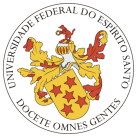 UNIVERSIDADE FEDERAL DO ESPÍRITO SANTOCENTRO DE EDUCAÇÃO FÍSICA E DESPORTOPROGRAMA DE PÓS-GRADUAÇÃO EM EDUCAÇÃO FÍSICASOLICITAÇÃOAo Colegiado do PPGEF,Eu, ____________________________________________________, aluno regular do curso de ____________________ do PPGEF/UFES, venho requerer o que se segue:____________________________________________________________________________________________________________________________________________________________________________________________________________________________________________________________________________________________________________________________________________________________________________________________________________________________________________________________________________________________________________________________________________________________________________________________________________________________________________________________________________________________________________________________(anexar documentação comprobatória, quando for o caso)____________________________Assinatura do(a) Discente_________________________Assinatura do(a) Orientador(a)Parecer do Colegiado e Coordenação do PPGEF:Solicitação (    ) deferida | (    ) indeferida, conforme deliberado na _____ Reunião Ordinária do Colegiado do PPGEF, em ___/___/____.Observações: ____________________________________________________________________________________________________________________________